2013 Medical Spending Record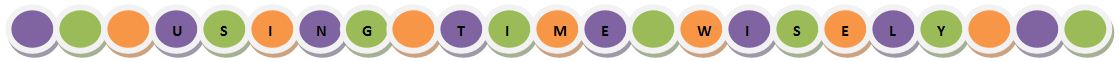 © 2013 Using Time WiselyDollar AmountDateTransactionProcessedBalance